SAGAR   SAGAR.371910@2freemail.com 	                   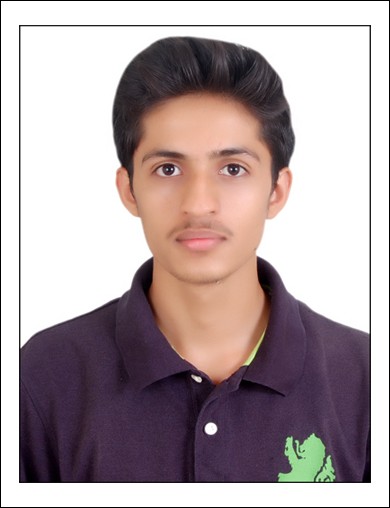 Sales Executive with experience in India PROFILESAGAR GODSE is an accomplished Sales Executive with 2 years of experience in the profession. He has proven successful in organizing tasks, increasing sales and multiplying business from limited materials and resources. Is in search of a hospitable industry where his experience and skills would be of relevant use.OBJECTIVETo grow as an individual by gaining valuable experience from a well accomplished firm in an ever-growing industry.EDUCATIONSHATABDI INSTITUE OF TECNOLOGY AND ENGINEERING, Nashik, Maharashtra, India.Diploma in Electrical Engineering May 2015.LANGUAGESEnglish – Excellent reading, writing and speakingHindi – Excellent reading, writing and speakingMarathi – Excellent reading, writing and speakingSPECIALIZED SKILLSExcellent interpersonal and communication skills Multi-tasking abilities with proficiency in organizing and managing different tasksExpert knowledge of handling administration and paperworkSkilled in book keeping and preparing statistical and financial recordsThorough insights in overseeing stock levels and ordering suppliesProficient in assigning duties and scheduling shiftsAbility of recruiting, training and supervising staff Expert marketing skills to promote businessPROFESSIONAL EXPERIENCESales Manager (Part Time), Mahasagar Restaurant (2012-2017)Mahasagar Restaurant is one of the popular restaurants located in Nashik with an annual turnover of 1.5 crore Indian Rupees.Sales Executive (Full Time), Siva Nanda Electronics (2015-2017)Siva Nanda Electronics is the leading manufacturer and Distributor of Electrical and Electronic appliances with an annual turnover of 50 crore Indian Rupees.Responsibilities and Role details:Managing operations of a high-volume csompany to sell retail products, goods and services to consumers. Co-ordinate administration, budget, payroll, staff and vendors.Maintaining relationships with clients and demonstrating high standard quality products.Recruiting, training and motivating staffGenerating detailed daily, monthly, quarterly and yearly reports on business, staff and profit.OTHER INTERESTSBike Riding, watching YouTube videos, Gadgets freakTHANKS  SAGAR 